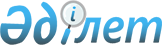 Об утверждении правил расчетов прогнозных объемов доходов и затрат бюджетов городов районного значения, сел, поселков, сельских округовПостановление акимата Аягозского района Восточно-Казахстанской области от 26 ноября 2021 года № 896
      В соответствии с пунктом 9 статьи 45 Бюджетного кодекса Республики Казахстан, статьей 31 Закона Республики Казахстан "О местном государственном управлении и самоуправлении в Республике Казахстан" и приказом Министра национальной экономики Республики Казахстан от 11 декабря 2014 года № 139 "Об утверждении методики расчетов трансфертов общего характера", акимат Аягозского района ПОСТАНОВЛЯЕТ:
      1. Утвердить правил расчетов прогнозных объемов доходов и затрат бюджетов городов районного значения, сел, поселков, сельских округов, согласно приложению к настоящему постановлению.
      2. Государственному учреждению "Отдел экономики и финансов Аягозского района" (Маратова Р.) принять необходимые меры, вытекающие из настоящего постановления.
      3. Контроль за исполнением настоящего постановления возложить на заместителя акима района А.Ахметжановой.
      4. Настоящее постановление вводится в действие со дня его первого официального опубликования. Правила расчетов прогнозных объемов доходов и затрат бюджетов городов районного значения, сел, поселков, сельских округов Глава 1. Основные положения
      1. Настоящая правила расчетов прогнозных объемов доходов и затрат бюджетов городов районного значения, сел, поселков, сельских округов (далее – Правила) разработан в соответствии с пунктом 9 статьи 45 Бюджетного кодекса Республики Казахстан от 4 декабря 2008 года (далее – Бюджетный кодекс) и применяется при расчетах прогнозных объемов доходов и затрат бюджетов городов районного значения, сел, поселков, сельских округов. Глава 2. Определение прогнозных объемов доходов бюджетов городов районного значения, сел, поселков, сельских округов
      2. Прогнозные объемы доходов бюджетов городов районного значения, сел, поселков, сельских округов рассчитываются согласно Методике прогнозирования поступлений бюджета, утверждаемой в соответствии со статьей 65 Бюджетного кодекса. Глава 3. Определение прогнозных объемов затрат бюджетов городов районного значения, сел, поселков, сельских округов
      3. Прогнозные объемы затрат бюджетов городов районного значения, сел, поселков, сельских округов рассчитываются как сумма прогнозных объемов затрат по текущим бюджетным программам и по бюджетным программам развития с учетом установленных статьей 56-1 Бюджетного кодекса направлений расходов по функциональному признаку.
      При этом прогнозные объемы затрат по текущим бюджетным программам, которые направлены на обеспечение деятельности администраторов бюджетных программ по выполнению функций государственного управления и обязательств государства в соответствии с законодательными актами Республики Казахстан, имеющих постоянный характер, а также на достижение цели, решение конкретных задач и мероприятий стратегических и программных документов, состоят из:
      затрат на оплату труда, оплата коммунальных услуг, приобретение продуктов и лекарственных средств, выплата пособий и других затрат (далее – текущие затраты);
      затрат на укрепление материально-технической базы, капитальный ремонт и других затрат (далее – затраты капитального характера). Параграф 1. Расчет прогнозных объемов текущих затрат бюджетов городов районного значения, сел, поселков, сельских округов
      4. Для расчета текущих затрат определяется прогнозный объем текущих затрат в целом по бюджетам городов районного значения, сел, поселков, сельских округов.
      5. При определении прогнозного объема текущих затрат бюджетов городов районного значения, сел, поселков, сельских округов учитываются:
      1) совокупный объем текущих затрат с учетом увеличения текущих затрат на индекс потребительских цен в планируемом периоде в соответствии с прогнозом социально-экономического развития и бюджетных параметров городов районного значения, сел, поселков, сельских округов (за исключением заработной платы);
      2) положения законов Республики Казахстан, предусматривающие увеличение или сокращение расходов бюджетов городов районного значения, сел, поселков, сельских округов и вводимые в действие в планируемом периоде;
      3) положения проектов указов Президента Республики Казахстан, постановлений Правительства Республики Казахстан, нормативных правовых приказов министров Республики Казахстан и иных руководителей центральных государственных органов, нормативных правовых постановлений центральных государственных органов, нормативных правовых приказов руководителей ведомств центральных государственных органов при наличии прямой компетенции по их утверждению в нормативных правовых актах государственного органа, в структуру которого входит ведомство, предусматривающие сокращение поступлений или увеличение расходов местных бюджетов и вводимые в действие в планируемом периоде;
      4) затраты постоянного характера, ранее финансировавшиеся за счет целевых текущих трансфертов;
      5) положения решений областных представительных и исполнительных органов, предусматривающие увеличение или сокращение расходов районных (городов областного значения) бюджетов и вводимых в действие в планируемом периоде.
      6. Из суммарного прогнозного объема текущих затрат бюджетов городов районного значения, сел, поселков, сельских округов исключаются средства на выплату экологических надбавок, оказание материальной помощи на дополнительные отпуска работникам государственных учреждений и казенных предприятий, в соответствии с законодательством Республики Казахстан, и добавляются абсолютными суммами после расчета прогнозных объемов текущих затрат по бюджетам городов районного значения, сел, поселков, сельских округов.
      7. За расчетную базу прогнозирования объема текущих затрат бюджетов городов районного значения, сел, поселков, сельских округов принимаются объемы текущих затрат в соответствии с уточненным планом года, предшествующего планируемому периоду.
      8. Расчет прогнозного объема текущих затрат бюджетов городов районного значения, сел, поселков, сельских округов производится в соответствии со статьей 56-1 Бюджетного кодекса в разрезе функциональных подгрупп осуществляемых государственных функций с учетом показателей и коэффициентов, приведенных в перечне функциональных подгрупп, осуществляемых государственных функций, показателей и коэффициентов к ним согласно приложению к настоящему Правилу.
      При снижении прогноза численности населения, применяется прогноз численности года, предшествующего трехлетнем планируемому периоду.
      9. Расчет текущих затрат отдельного городов районного значения, сел, поселков, сельских округов по отдельной функциональной подгруппе производится по следующей формуле: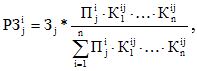 
      где: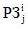 
      – расчетные текущие затраты i-й городов районного значения, сел, поселков, сельских округов по j-й функциональной подгруппе;
      Зj – суммарный прогнозный объем текущих затрат по местным бюджетам всех городов районного значения, сел, поселков, сельских округов по j-й функциональной подгруппе;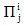 
      – количество потребителей государственных услуг i-й городов районного значения, сел, поселков, сельских округов по j-й функциональной подгруппе;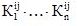 
      – коэффициенты, учитывающие объективные факторы, которые обусловливают отличия в стоимости предоставления государственных услуг в i-й городов районного значения, сел, поселков, сельских округов по j-й функциональной подгруппе от среднерайонного уровня.
      10. При расчете прогнозного объема текущих затрат применяются следующие коэффициенты, отражающие объективные факторы, которые обусловливают различия в стоимости предоставления государственных услуг:
      1) коэффициент урбанизации: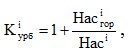 
      где:
      Насiгор – прогнозная численность населения города районного значения;
      Насi – прогнозная численность населения в i-й городов районного значения, сел, поселков, сельских округов.
      Коэффициент урбанизации учитывает более высокий относительно среднерайонного уровень затрат, связанных с предоставлением государственных услуг в городской местности по отдельным функциональным подгруппам;
      2) коэффициент дисперсности расселения: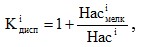 
      где:
      Насiмелк – прогнозная численность населения i-й городов районного значения, сел, поселков, сельских округов, проживающего в населенных пунктах с численностью населения менее 500 человек;
      Насi – общая прогнозная численность населения в i-й городов районного значения, сел, поселков, сельских округов.
      Коэффициент дисперсности расселения учитывает более высокий по сравнению со среднерайонным уровнем затрат, обусловленный необходимостью обеспечения определенным набором государственных услуг населению независимо от размеров населенного пункта, в том числе учитывая дополнительные транспортные и иные расходы;
      3) коэффициент масштаба: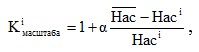 
      где: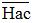 
      – средняя прогнозная численность населения одного сельского округа; 
      Насi – прогнозная численность населения в i-й городов районного значения, сел, поселков, сельских округов.
      Коэффициент масштаба учитывает эффект масштаба, отражающий снижение объема затрат на предоставление государственных услуг в расчете на одного потребителя с ростом численности потребителей;
      4) коэффициент учета надбавок за работу в сельской местности: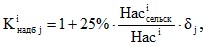 
      где:
      Насiсельск – прогнозная численность сельского населения i-й городов районного значения, сел, поселков, сельских округов;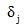 
      – доля заработной платы в общем объеме текущих затрат по j-й функциональной подгруппе (в сумме по всем регионам).
      Коэффициент учета надбавок за работу в сельской местности учитывает потребность в дополнительных расходах на заработную плату в сельской местности по отдельным функциональным подгруппам;
      7) коэффициент плотности: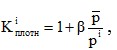 
      где: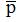 
      – плотность населения в среднем по району; 
      рi – плотность населения в i-й городов районного значения, сел, поселков, сельских округов;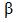 
      – вес, с которым учитывается отклонение плотности населения городов районного значения, сел, поселков, сельских округов от среднерайонного уровня. 
      Коэффициент плотности учитывает увеличение затрат бюджетов городов районного значения, сел, поселков, сельских округов в связи с уменьшением плотности населения региона; 
      8) коэффициент содержания дорог: 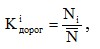 
      где:
      Ni – норматив финансирования на содержание автомобильных дорог местного значения i-й городов районного значения, сел, поселков, сельских округов, утверждаемый в соответствии с подпунктом 38) пункта 2 статьи 12 Закона Республики Казахстан от 17 июля 2001 года "Об автомобильных дорогах".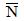 
      – норматив финансирования на содержание автомобильных дорог в среднем по району;
      7) коэффициент учета бедности (на основе доли лиц с доходами ниже прожиточного минимума):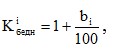 
      где:
      bi – доля населения с доходами ниже величины прожиточного минимума в общей численности населения в i-й городов районного значения, сел, поселков, сельских округов.
      Коэффициент учета бедности учитывает увеличение затрат бюджетов городов районного значения, сел, поселков, сельских округов на выплату социальной помощи в связи с ростом доли населения с доходами ниже величины прожиточного минимума;
      8) коэффициент учета продолжительности отопительного сезона: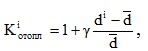 
      где:
      di – период отопительного сезона в i-й городов районного значения, сел, поселков, сельских округов;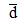 
      – период отопительного сезона в среднем по району; 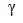 
      – доля затрат на отопление в общем объеме текущих затрат бюджетов городов районного значения, сел, поселков, сельских округов. 
      Коэффициент учета продолжительности отопительного сезона учитывает зависимость затрат бюджетов городов районного значения, сел, поселков, сельских округов на отопление от продолжительности отопительного сезона в районе.
      11. За расчетную базу прогнозирования объема текущих затрат бюджетов городов районного значения, сел, поселков, сельских округов последующих двух годов принимаются прогнозные объемы текущих затрат бюджетов городов районного значения, сел, поселков, сельских округов первого года трехлетнего периода с учетом индекса потребительских цен. Параграф 2. Расчет прогнозных объемов затрат капитального характера бюджетов городов районного значения, сел, поселков, сельских округов
      12. Общий прогнозный объем средств, предусматриваемых для финансирования затрат капитального характера, определяется с разбивкой по годам в соответствии с процентным отношением к общему объему финансирования текущих затрат городов районного значения, сел, поселков, сельских округов.
      Расчет прогнозного объема средств, предусматриваемых для финансирования затрат капитального характера, отдельно по каждому городу районного значения, селу, поселку, сельскому округу производится по следующей формуле:
      КЗi = k * РЗi,
      где:
      КЗi – расчетные затраты капитального характера i-й городов районного значения, сел, поселков, сельских округов;
      РЗi – расчетные текущие затраты i-й городов районного значения, сел, поселков, сельских округов;
      k – величина процентного отношения затрат капитального характера к общему объему текущих затрат.
      Величина коэффициента k для определения объемов трансфертов общего характера между районным бюджетом и бюджетами городов районного значения, сел, поселков, сельских округов устанавливается решением районной бюджетной комиссии в соответствии со статьей 5 Бюджетного кодекса. Параграф 3. Расчет прогнозных объемов затрат по бюджетным программам развития бюджетов городов районного значения, сел, поселков, сельских округов
      13. Общий прогнозный объем средств, предусматриваемых для финансирования затрат по бюджетным программам развития, определяется с разбивкой по годам в процентном соотношении к прогнозному объему текущих затрат и прогнозному объему доходов городов районного значения, сел, поселков, сельских округов.
      Расчет прогнозного объема средств, предусматриваемых для финансирования затрат по бюджетным программам развития, отдельно по каждому городу районного значения, селу, поселку, сельскому округу производится по следующей формуле:
      ЗБПРi = ( r1 * РЗi) + ( r2 * ПОДi),
      где:
      ЗБПРi – расчетные затраты по бюджетным программам развития i-й городов районного значения, сел, поселков, сельских округов;
      РЗi – расчетные текущие затраты i-й городов районного значения, сел, поселков, сельских округов;
      ПОДi – прогнозные объемы доходов i-й городов районного значения, сел, поселков, сельских округов;
      r1 – величина процентного отношения затрат по бюджетным программам развития к общему объему текущих затрат.
      r2 – величина процентного отношения затрат по бюджетным программам развития к прогнозному объему доходов местных бюджетов. 
      14. Определение объемов трансфертов общего характера между районным бюджетом и бюджетами городов районного значения, сел, поселков, сельских округов.
      Величина размера r2 определяется отдельно для городов районного значения, сел, поселков, сельских округов, которым установлены бюджетные изъятия и бюджетные субвенции.  Перечень функциональных подгрупп, осуществляемых государственных функций, показателей и коэффициентов к ним
					© 2012. РГП на ПХВ «Институт законодательства и правовой информации Республики Казахстан» Министерства юстиции Республики Казахстан
				
      Аким района 

С. Искаков
Приложение к постановлению 
акимата Аягозского района 
от 26 ноября 2021 года 
№ 896Приложение к правилу расчетов 
прогнозных объемов доходов и 
затрат 
бюджетов городов районного 
значения, 
сел, поселков, сельских округов
Наименование функциональных подгрупп
Показатели
Коэффициенты 1 2 3
1. Государственные услуги общего характера
1. Государственные услуги общего характера
1. Государственные услуги общего характера
Представительные, исполнительные и другие органы, выполняющие общие функции государственного управления
Численность постоянного населения
дисперсности расселения; плотности; масштаба; учета продолжительности отопительного сезона
Финансовая деятельность
Численность постоянного населения
дисперсности расселения;
плотности;
масштаба;
учета продолжительности отопительного сезона
Прочие государственные услуги общего характера
Численность постоянного населения
дисперсности расселения;
плотности;
масштаба;
учета продолжительности отопительного сезона
2. Оборона
2. Оборона
2. Оборона
Военные нужды
Лица мужского пола призывного возраста от 18 до 26 лет включительно
дисперсности расселения; учета продолжительности отопительного сезона
Организация работы по чрезвычайным ситуациям
Численность постоянного населения
учета продолжительности отопительного сезона
3. Общественный порядок, безопасность, правовая, судебная, уголовно-исполнительная деятельность
3. Общественный порядок, безопасность, правовая, судебная, уголовно-исполнительная деятельность
3. Общественный порядок, безопасность, правовая, судебная, уголовно-исполнительная деятельность
Правоохранительная деятельность
Численность постоянного населения
масштаба; учета продолжительности отопительного сезона
6. Социальная помощь и социальное обеспечение
6. Социальная помощь и социальное обеспечение
6. Социальная помощь и социальное обеспечение
Социальное обеспечение
Численность детей в возрасте 6-18 лет и численность населения старше пенсионного возраста
дисперсности расселения; учета надбавок за работу в сельской местности; учета продолжительности отопительного сезона
Социальная помощь
Численность постоянного населения
дисперсности расселения; учета бедности (на основе доли лиц с доходами ниже прожиточного минимума); учета надбавок за работу в сельской местности; учета продолжительности отопительного сезона
Прочие услуги в области социальной помощи и социального обеспечения
Численность постоянного населения
дисперсности расселения; учета бедности (на основе доли лиц с доходами ниже прожиточного минимума); учета надбавок за работу в сельской местности; учета продолжительности отопительного сезона
7. Жилищно-коммунальное хозяйство
7. Жилищно-коммунальное хозяйство
7. Жилищно-коммунальное хозяйство
Жилищное хозяйство
Общая площадь жилищного фонда (тысяча квадратных метров)
урбанизации; учета продолжительности отопительного сезона
Коммунальное хозяйство
Общая площадь жилищного фонда (тысяча квадратных метров)
урбанизации; учета продолжительности отопительного сезона
Благоустройство населенных пунктов
Общая площадь жилищного фонда (тысяча квадратных метров)
урбанизации; учета продолжительности отопительного сезона
8. Культура, спорт, туризм и информационное пространство
8. Культура, спорт, туризм и информационное пространство
8. Культура, спорт, туризм и информационное пространство
Деятельность в области культуры
Численность постоянного населения
урбанизации; масштаба; учета надбавок за работу в сельской местности; учета продолжительности отопительного сезона
Спорт
Численность постоянного населения
урбанизации;
масштаба;
учета надбавок за работу в сельской местности;
учета продолжительности отопительного сезона
Информационное пространство
Численность постоянного населения
урбанизации;
масштаба;
учета надбавок за работу в сельской местности;
учета продолжительности отопительного сезона
Прочие услуги по организации культуры, спорта, туризма и информационного пространства
Численность постоянного населения
урбанизации;
масштаба;
учета продолжительности отопительного сезона
10. Сельское, водное, лесное, рыбное хозяйство, особо охраняемые природные территории, охрана окружающей среды и животного мира, земельные отношения
10. Сельское, водное, лесное, рыбное хозяйство, особо охраняемые природные территории, охрана окружающей среды и животного мира, земельные отношения
10. Сельское, водное, лесное, рыбное хозяйство, особо охраняемые природные территории, охрана окружающей среды и животного мира, земельные отношения
Сельское хозяйство
Потенциальный объем продукции сельского хозяйства
учета продолжительности отопительного сезона
Земельные отношения
Площадь территории (тысяча квадратных километров)
учета продолжительности отопительного сезона
Прочие услуги в области сельского, водного, лесного, рыбного хозяйства, охраны окружающей среды и земельных отношений
Численность постоянного населения
масштаба; учета продолжительности отопительного сезона
11. Промышленность, архитектурная, градостроительная и строительная деятельность
11. Промышленность, архитектурная, градостроительная и строительная деятельность
11. Промышленность, архитектурная, градостроительная и строительная деятельность
Архитектурная, градостроительная и строительная деятельность
Численность постоянного населения
урбанизации; плотности; учета продолжительности отопительного сезона
12. Транспорт и коммуникации
12. Транспорт и коммуникации
12. Транспорт и коммуникации
Автомобильный транспорт
Протяженность автодорог местного значения, в том числе внутринаселенных пунктов и улиц (километр)
урбанизации; содержания дорог; учета продолжительности отопительного сезона
Прочие услуги в сфере транспорта и коммуникаций
Пассажирооборот (миллион пассажиро-километров)
урбанизации; учета продолжительности отопительного сезона
13. Прочие
13. Прочие
13. Прочие
Поддержка предпринимательской деятельности и защита конкуренции
Доля малого и среднего бизнеса в валовом региональном продукте региона
учета продолжительности отопительного сезона
Прочие
Численность постоянного населения
учета продолжительности отопительного сезона